 ПРОЕКТ   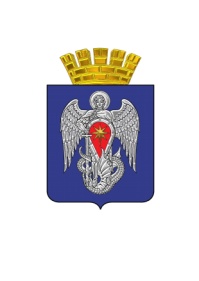 АДМИНИСТРАЦИЯ ГОРОДСКОГО ОКРУГА ГОРОД МИХАЙЛОВКАВОЛГОГРАДСКОЙ ОБЛАСТИПОСТАНОВЛЕНИЕ  от                                                         №    О внесении изменений в постановление администрации городского округа город Михайловка Волгоградской области от 27 октября 2017 г.  №  2878 «Об утверждении муниципальной  программы «Формирование современной городской среды городского округа город Михайловка Волгоградской области на 2018-2024 годы» В соответствии с постановлением Правительства РФ от 10.02.2017              № 169 «Об утверждении Правил предоставления и распределения субсидий из федерального бюджета бюджетам субъектов Российской Федерации на поддержку государственных программ субъектов Российской Федерации и муниципальных программ формирования современной городской среды», постановлением Администрации Волгоградской области от 31.08.2017          № 472-п «Об утверждении государственной программы Волгоградской области «Формирование современной городской среды Волгоградской области», постановлением администрации городского округа город Михайловка Волгоградской области от 29.12.2016 № 3419 «Об утверждении Положения о муниципальных программах городского округа город Михайловка Волгоградской области», администрация городского округа город Михайловка Волгоградской области   п о с т а н о в л я е т:Внести в постановление администрации городского округа город Михайловка Волгоградской области от 27.10.2017 № 2878 «Об утверждении муниципальной программы «Формирование современной городской среды городского округа город Михайловка Волгоградской области на 2018-2024 годы»  следующие изменения:1.1. В паспорте муниципальной программы «Формирование современной городской среды городского округа город Михайловка Волгоградской области на 2018-2024 годы»:раздел «Объемы и источники финансирования Программы» изложить в следующей редакции:«Общий объем финансирования Программы на 2018 - 2024 годы составит  - 114144,1 тыс. рублей, в том числе из средств федерального бюджета –49831,1 тыс. рублей, областного бюджета  - 32944,8 тыс. рублей,бюджета городского округа  –18377,2 тыс.  рублей.»;внебюджетные средства – 12991,0 тыс. руб.;1.2.  Раздел 6 изложить в следующей редакции:«6. Ресурсное обеспечение программыОбщий объем финансирования Программы на 2018 - 2024 годы составит  - 114144,1  тыс. рублей, в том числе из средств федерального бюджета –49831,1 тыс. рублей, областного бюджета  - 32944,8  тыс. рублей,бюджета городского округа  –18377,2  тыс.  рублей.»;внебюджетные средства – 12991,0 тыс. руб.;1.3. В разделе 9 абзац первый изложить в следующей редакции: «Общий объем финансирования средств Программы на 2018 – 2024  годы составит  - 114144,1  тыс. рублей.»;1.4. Приложение № 2 к муниципальной программе изложить в редакции согласно приложению №1 к настоящему постановлению. 2. Настоящее постановление подлежит официальному опубликованию.Глава городского округа                                                                  С.А. Фомин                  ПРИЛОЖЕНИЕ № 1  к постановлению администрации городского округа город Михайловка Волгоградской областиот 01.10.2019  № 2951ПРИЛОЖЕНИЕ  № 2 к муниципальной программе«Формирование современнойгородской среды городского округа город МихайловкаВолгоградской области на 2018-2024 годы» ПЕРЕЧЕНЬОсновных мероприятий муниципальной программы «Формирование современной городской среды городского округа город Михайловка Волгоградской области на 2018-2024 годы»          Начальник общего отдела                                                                                                              Е.И. АболонинаN п/пНаименование основного мероприятияОтветственный исполнитель муниципальной программыГод реализацииОбъемы и источники финансирования (тыс. рублей)Объемы и источники финансирования (тыс. рублей)Объемы и источники финансирования (тыс. рублей)Объемы и источники финансирования (тыс. рублей)Объемы и источники финансирования (тыс. рублей)Непосредственные результаты реализации мероприятияN п/пНаименование основного мероприятияОтветственный исполнитель муниципальной программыГод реализациивсегов том числев том числев том числев том числеНепосредственные результаты реализации мероприятияN п/пНаименование основного мероприятияОтветственный исполнитель муниципальной программыГод реализациивсегофедеральный бюджетобластной бюджетместный бюджетвнебюджетныеНепосредственные результаты реализации мероприятия123456789101Благоустройство общественных территорий  МКУ «ОКС»201824730,719141,53116,12473,10,0Благоустройство не менее 1 общественной территории2Проведение рейтингового голосования по выбору общественной территорииОтдел архитектуры и градостроительства администрации городского округа г. Михайловка20180,00,00,00,00,03Кредиторская задолженность по муниципальной программе «Формирование современной городской среды городского округа город Михайловка на 2017 год», Благоустройствопарка по ул. Мира в х. Сухов-2 Михайловского района Волгоградской областиАдминистрация городского округа город Михайловка, отдел жилищно-коммунального хозяйства администрации городского округа г. Михайловка20182265,00,02265,00,00,04Благоустройство общественных территорий на сельских территорияхМКУ «ОКС»201816666,70,015000,01666,70,0Благоустройство 5 сельских территорий 5Изготовление полиграфической продукцииОтдел архитектуры и градостроительства администрации городского округа г. Михайловка201826,40,00,026,40,0Листовки 10000 шт., Бюллетени 30000 шт.6Разработка дизайн- проектов по муниципальной программеОтдел архитектуры и градостроительства администрации городского округа г. Михайловка201865,00,00,065,00,0Дизайн-проект7Подготовка проектно-сметной документации по объекту «Благоустройство общественной территории Парк «Победы» в г. Михайловка Волгоградской областиМКУ «ОКС»2018250,00,00,0250,00,0Проектно- сметная документацияИТОГО за 2018 год44003,819141,520381,14481,20,01Благоустройство общественных территорий  МКУ «ОКС»201931315,930689,6563,762,60,0Благоустройство 6 общественных территорий2Благоустройство общественных территорий на сельских территорияхМКУ «ОКС»201913333,40,012000,01333,40,0Благоустройство 4 сельских территорий3Благоустройство территории прилегающей к ГДК со стороны ул. Магистральная,   г. МихайловкаОтдел ЖКХ201912991,00,00,00,012991,0Благоустройство 1 территорииИТОГО за 2019 год57640,330689,612563,71396,012991,01Благоустройство дворовых территорий  МКУ «ОКС»20201667,00,00,01667,00,0Благоустройство не менее 5 дворовых территорий2Благоустройство общественных территорий  МКУ «ОКС»2020833,00,00,0833,00,0Благоустройство не менее 1 общественной территории3Постановка на кадастровый учет земельных участковОтдел по имуществу и землепользованию,  отдел архитектуры и градостроительства администрации городского округа г. Михайловка20200,00,00,00,00,0Поставлено на учет 30 земельных участковИТОГО за 2020 год2500,00,00,02500,00,01Благоустройство дворовых территорий  МКУ «ОКС»20211667,00,00,01667,00,0Благоустройство не менее 5 дворовых территорий2Благоустройство общественных территорий  МКУ «ОКС»2021833,00,00,0833,00,0Благоустройство не менее 1 общественной территории3Постановка на кадастровый учет земельных участковОтдел по имуществу и землепользованию,  отдел архитектуры и градостроительства администрации городского округа г. Михайловка20210,00,00,00,00,0Поставлено на учет 30 земельных участковИТОГО за 2021 год2500,00,00,02500,00,01Благоустройство дворовых территорий  МКУ «ОКС»20221667,00,00,01667,00,0Благоустройство не менее 5 дворовых территорий2Благоустройство общественных территорий  МКУ «ОКС»2022833,00,00,0833,00,0Благоустройство не менее 1 общественной территории3Постановка на кадастровый учет земельных участковОтдел по имуществу и землепользованию,  отдел архитектуры и градостроительства администрации городского округа г. Михайловка20220,00,00,00,00,0Поставлено на учет 30 земельных участковИТОГО за 2022 год2500,00,00,02500,00,01Благоустройство дворовых территорий  МКУ «ОКС»20231667,00,00,01667,00,0Благоустройство не менее 5 дворовых территорий2Благоустройство общественных территорий  МКУ «ОКС»2023833,00,00,0833,00,0Благоустройство не менее 1 общественной территории3Постановка на кадастровый учет земельных участковОтдел по имуществу и землепользованию,  отдел архитектуры и градостроительства администрации городского округа г. Михайловка20230,00,00,00,00,0Поставлено на учет 30 земельных участковИТОГО за 2023 год2500,00,00,02500,00,01Благоустройство дворовых территорий  МКУ «ОКС»20241667,00,00,01667,00,0Благоустройство не менее 5 дворовых территорий2Благоустройство общественных территорий  МКУ «ОКС»2024833,00,00,0833,00,0Благоустройство не менее 1 общественной территории3Постановка на кадастровый учет земельных участковОтдел по имуществу и землепользованию,  отдел архитектуры и градостроительства администрации городского округа г. Михайловка20240,00,00,00,00,0Поставлено на учет 30 земельных участковИТОГО за 2024 год2500,00,00,02500,00,0ИТОГО по программе114144,149831,132944,818377,212991,0